Please Join Us for theSociety of Rogerian Scholars (SRS) 36th Annual Conference 2023 to be held virtually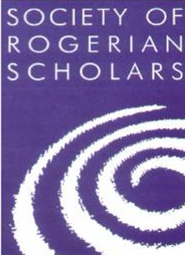 Voyaging Through the Pandimensional Universe with the Science of Unitary Human Beings October 20-22, 2023REGISTRATION INFORMATION AND PROGRAMTimes and RegistrationThe Society of Rogerian Scholars (SRS) is pleased to announce the theme and program for the 2023 SRS Conference: Voyaging Through the Pandimensional Universe with the Science of Unitary Human Beings. The conference begins on Friday and concludes on Sunday.Friday, October 20th, 2023 2:15 pm to 5:00 pm (EDT)Saturday, October 21st 9:00 am to 3:00 pm (EDT)SRS Annual Business Meeting, 3:00 pm – 4:00 pm (EDT)Sunday, October 22nd 9:15 am – 1 pm (EDT). The registration fee for the conference is $50 which includes attendance at all sessions plus access to Guidebook, our all-in-one conference program and organizer.Registration is available online at: https://societyofrogerianscholars.wufoo.com/forms/registration-srs-annual-conference-2023/Preregistration is required. Please register by Wednesday, October 18th. Thank you!Objectives for the Overall ConferenceAt the conclusion of the conference, at least 80% of participants will be able to: Discuss recent developments in the Science of Unitary Human Beings (SUHB).Describe the SUHB in relation to both nursing practice and nursing education.Explain pandimensionality with the context of advancement of the SUHB.This nursing continuing professional development activity is pending approval by the American Holistic Nurses Association, an accredited approver by the American Nurses Credentialing Center's Commission on Accreditation.   Approval for contact hours through the American Holistic Nurses Association is based on an assessment of the educational merit of this program and does not constitute endorsement of the use of any specific modality in the care of clients.Disclosures to ParticipantsThe criterion for successful completion of the SRS 2023 Virtual Conference is through submission of participant evaluation forms for the overall conference and the individual sessions. This educational activity does not include any content that relates to the products and/or services of a commercial interest that would create a conflict of interest.There is no commercial support being received for this event.Day 1: Friday, October 20, 2023 (EDT)2:15 pm		Sign-in and Gathering2:45 pm		Welcome; Land and Diversity Acknowledgment; Disclaimer3:00 pm		Martha E. Rogers Scholars Fund, Inc., Lectureship Session			Wonders and Wanderings: Exploring Rogers’ Science			Arlene Farren, RN; PhD5:00 pm 		Adjourn for the DayDay 2: Saturday, October 21, 2022 (EDT)9:00 am 		Sign-in and Gathering9:15 am		Welcome; Land and Diversity Acknowledgment; Disclaimer9:30 am		Keynote			Living Rogerian Science Praxis			Dorothy Jones, RN;EdD;APRN;FAAN;FNI, 10:30 am		Break10:45 am		MER Scholars Fund Lecture			Nurse Coaching and Power of Knowing Particpation in Change in the  					Process of Health Patterning			Shirley Conrad, RN;PhD;CCRN;AHN-BC;HWNC-BC 		11:45 am		Podium Session #1			Is There a Place for the Mystical in the Science of Unitary Human Beings?			Richard Cowling, RN;PhD;AHN-BC;SGAHN;ANEF;FAAN12:30 pm		Lunch Break1:15 pm		Podium Session #2	Evolution of the Language of the Science of Unitary Human Beings: Recognizing the Growth
Jacqueline Fawcett, RN;PhD;ScD(hon);ANEF;FAAN 
Martha Alligood, RN;PhD;ANEF2:00 pm		Podium Session #3Love: Intentionality, Dynamic Differentiation, and Rogerian and	 Unitary Caring Science			Rothlyn Zahourek, RN;PhD;PMHCNS(ret);AHN-BC(ret), FAAN2:45 pm		Break	3:00 pm		SRS General Assembly and Business Meeting 			Marlaine C. Smith, President, Presiding			All members are encouraged to attend; non-members are invited4:00 pm		Adjourn for the DayDay 3: Sunday, October 22, 2022 (EDT)9:15 am	Sign-in and Gathering; Welcome; Land and Diversity Acknowledgment; Disclaimer9:30 am		Special Guest Presentation			Living Power and Wellbecoming in Mutual Process			Dorothy Larkin, RN;PhD10:30 am		Panel Presentation			Power as Knowing Participation in Change Through the Lens of Critical Theory			Jane Hopkins Walsh, RN;PhD;PNP-BC			Anne-Marie Leveille-Tulce, RN;PhD;MS/MPH			Mary Joseph, RN;PhD,AHN-BC;APP;SGAHN			Violet Malinski, RN;PhD11:30 am		Break11:45 am		Invited EndnoteJourneying with Martha Rogers: Exploring and Teaching the Science of Unitary Human BeingsJohn Phillips, RN;PhD 12:45 pm		Closing Summary and EvaluationsThank you to the 2023 SRS Confernce Planning Committee Members!Violet Malinski, ChairHoward ButcherMandi CoakleyJane Hopkins WalshAnne Marie LeveilleLeslie NicollKatheleen SheikhMarlaine SmithAbout the SRS Martha E. Rogers Scholars Fund, Inc. (The Fund)The Martha E. Rogers Scholars Fund, Inc. (The Fund) raises financial resources to support its educational and scholarship activities. The Fund was created in 1994. The Fund invites you to make a contribution (note: this is not the same as the registration fee) to advance the Science of Unitary Human Beings. Donations help support  the Annual SRS Martha E. Rogers Grants and the Lectureship. In 2022 The Fund established the Elizabeth Ann Barrett Power as Knowing Participation in Change Grant. Funds in memory of Dr. Barrett to support this new grant can be designated for that use by including that information with your donation. If you wish to make a donation to The Fund please be sure to state that your donation is for the SRS Martha E. Rogers Scholars Fund, Inc.which is a tax deductible contribution.You can donate online: https://societyofrogerianscholars.wufoo.com/forms/donation-to-the-society-of-rogerian-scholars/For further information about the SRS Martha E. Rogers Scholars Fund, Inc., emailDr. Arlene Farren, President, SRS Martha E. Rogers Scholars Fund at:arlene.farren@csi.cuny.edu For information about the Grant email Dr. Violet Malinski, SRS co-founder at:viomalin@optimum.netMembershipAre you a member of the Society of Rogerian Scholars? While membership is not required to attend the conference, membership has a wealth of benefits including networking with like-minded people, monthly scholarly dialogues, the annual conference and a subscription to Advances in Nursing Science which includes Visions: Scholarship of Rogerian Nursing Science.If you are not a member, you can join the society at this link: https://societyofrogerianscholars.wufoo.com/forms/srs-membership-form/Current members can also renew their membership using the same form. The membership year is from July 1st  – June 30th.We look forward to welcoming you to the 36th Annual SRS Conference in October!